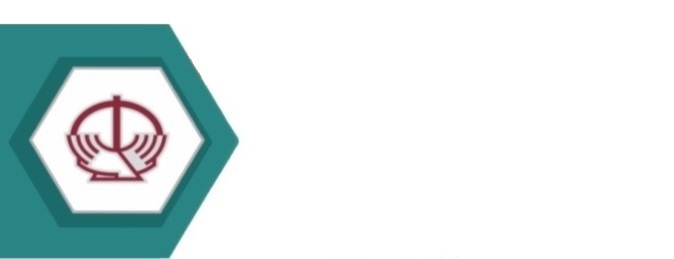 ПАМЯТКАправильности начисления бюджетными организациями обязательных страховых взносов в бюджет государственного внебюджетного фонда социальной защиты населения Республики Беларусь Объектом для начисления взносов в бюджет фонда для работодателей и работающих граждан являются выплаты всех видов в денежном и (или) натуральном выражении, начисленные в пользу работающих граждан по всем основаниям независимо от источников финансирования, включая вознаграждения по гражданско-правовым договорам, кроме предусмотренных перечнем выплат, на которые не начисляются взносы в бюджет фонда, утверждаемым Советом Министров Республики Беларусь, но не выше пятикратной величины средней заработной платы работников в республике за месяц, предшествующий месяцу, за который уплачиваются взносы, если иное не установлено Президентом Республики Беларусь.Пунктом 7 Перечня предусмотрен такой вид выплаты, как  материальная помощь, оказываемая  работникам в соответствии с законодательными актами. К законодательным актам относятся Конституция Республики Беларусь, законы Республики Беларусь, декреты и указы Президента Республики Беларусь.Согласно абзацу 6 пункта 4 Указа Президента Республики Беларусь от 18.01.2019 №27 (далее – Указ № 27) с 1 января 2020 года работникам бюджетных организаций ежегодно оказывается материальная помощь, как правило, в связи с непредвиденными материальными затруднениями с направлением на эти цели средств в размере 0,3 среднемесячной суммы окладов работников. Размеры, порядок и условия оказания материальной помощи определяются согласно положениям, утвержденным руководителями бюджетных организаций. Учитывая тот факт, что Указ № 27 является законодательным актом, которым закреплена обязанность работодателя производить выплату материальной помощи, названная материальная помощь  не является объектом  для начисления взносов в бюджет фонда.Обращаем внимание, что нормы Указа № 27 не распространяются на государственных служащих и военнослужащих, сотрудников (работников) военизированных организаций, имеющих специальные звания (пункт 13 Указа № 27).Одновременно сообщаем, при выявлении случаев неправомерного начисления организациями, финансируемыми из республиканского и местных бюджетов, обязательных страховых взносов в бюджет фонда на материальную помощь, выплачиваемую в рамках Указа №27, необходимо:произвести перерасчет взносов в бюджет фонда;письменно информировать о суммах излишне начисленных взносов (в случае их перерасчета в соответствии с нормами законодательства) территориальные органы Фонда по месту регистрации организации;результаты перерасчета отразить в ведомственной отчетности «Отчет о средствах бюджета государственного внебюджетного фонда социальной защиты населения Республики Беларусь»;представить соответствующие документы персонифицированного учета.Излишне поступившие суммы вносов в бюджет фонда подлежат зачету в счет погашения числящейся за бюджетными организациями задолженности, а при отсутствии – в счет предстоящей уплаты взносов.    Дополнительно сообщаем, что в случаях неправомерного начисления взносов на профессиональное пенсионное страхование (далее – взносов на ППС) в бюджет фонда на материальную помощь, выплаченную в рамках Указа Президента Республики Беларусь от 18.01.2019 № 27 «Об оплате труда работников бюджетных организаций», необходимо произвести перерасчет взносов на ППС и предоставить в органы Фонда соответствующие сведения персонифицированного учета по форме ПУ-6 "Индивидуальные сведения на профессиональное пенсионное страхование".По вопросам обращаться:Ленинский районный отдел г. Гродно Зельвенский районный сектор Слонимский районный отдел 230023, г. Гродно, ул. Социалистическая,10 тел. 231940, Гродненская обл., г.п. Зельва, ул. Победы, 1,231797, Гродненская обл., г. Слоним, ул. Тополевая, 45+375 (152) 68-33-90, +375 (152) 68-33-88тел. +375 (1564) 7-28-26, +375 (1564) 7-28-63тел. +375 (1562) 2-23-16, +375 (1562) 2-24-13Октябрьский районный отделг. Гродно Ивьевский районный отдел Свислочский районный отдел 230005, г. Гродно, ул. Дзержинского, 88/1231337, Гродненская обл., г.п. Ивье, ул. 50 лет Октября, 56231960, Гродненская обл., г. Свислочь, ул. Советская, 4тел. +375 (152) 55-97-42, +375 (152) 55-97-44тел. +375 (1595) 6-97-26, +375 (1595) 6-97-25,тел. +375 (1513) 7-62-48, +375 (1513) 7-62-88Берестовицкий районный отдел Кореличский районный сектор                                                 Сморгонский районный отдел 231770, Гродненская обл., г.п. Берестовица, ул. Ленина, 4231430, Гродненская обл., г.п. Кореличи, пл.17 Сентября, 7231000, Гродненская обл., г. Сморгонь, ул. Ленина, 2тел. +375 (1511) 7-22-59, +375 (1511) 7-23-85тел. +375 (1596) 7-47-07, +375 (1596) 7-47-31,тел. +375 (1592) 4-06-87, +375 (1592) 4-06-76,Волковысский районный отдел Лидский районный отдел Щучинский районный отдел 231900, Гродненская обл., г. Волковыск, ул. Школьная, 6231300, Гродненская обл., г. Лида, пр-т Победы, 20231513, Гродненская обл., г. Щучин, пл. Свободы, 8тел. +375 (1512) 5-10-41, +375 (1512) 5-10-45тел. +375 (154) 65-76-40, +375 (154) 65-76-53тел. +375 (1514) 2-70-90, +375 (1514) 2-07-90Вороновский районный секторМостовский районный отдел Ошмянский районный отдел 231391, Гродненская обл., г.п. Вороново,  ул. Советская, 34231600, Гродненская обл., г. Мосты, ул. Вокзальная, 2231100, Гродненская обл., г. Ошмяны, ул. Советская, 97тел. +375 (1594) 4-62-78, +375 (1594) 4-62-88тел. +375 (1515) 6-48-41, +375 (1515) 6-48-39тел. +375 (1593) 2-10-15, +375 (1593) 2-10-14Гродненский районный отдел Новогрудский районный отделДятловский районный отдел 230005, г. Гродно, ул. Дзержинского, 88/1231400, Гродненская обл.,г. Новогрудок, ул.Комсомольская, 3231471, Гродненская обл., г. Дятлово, ул. Красноармейская, 5ател. +375 (152) 55-97-48, +375 (152) 55-97-56тел. +375 (1597) 3-40-87, +375 (1597) 3-40-88, тел. +375 (1563) 6-35-77, +375 (1563) 6-03-70Островецкий районный отдел231201, Гродненская обл., г. Островец, ул. Ленинская, 5тел. +375 (1591) 7-53-35, +375 (1591) 7-73-87